INVITATION TIL MINIKONFIRMANDKære Alle i 3. og 4. klasse i skoleåret 2022-2023Vi, sognepræsterne Birgitte Rosager Møldrup og Gitte Sandager Bjerre vil gerne invitere jer til 7 gange minikonfirmand hen over efteråret. Dog vil det være en vikar for Birgitte Møldrup, Camilla Synnøve Laursen, der sammen med Gitte underviser minikonfirmanderne.Vi begynder tirsdag d. 23. august i Kollerup kirke, men en lille opstartsgudstjeneste for jer og jeres familier, hvor alle tre præster deltager. Efter gudstjenesten spiser vi sammen i Kollerup sognehus. Og derfor vil vi gerne vide hvor mange I kommer senest d. 16. augustI løbet af forløbet vil vi bl.a. fortælle minikonfirmanderne om kirken og hvad vi bruger den til. Der skal fortælles historier og synges nogle af de mest kendte salmer - og der bliver også tid til lege og til en lille forfriskning hver gang. Minikonfirmanderne skal lære deres kirke at kende, og derfor vil vi også være i de fire kirker på skift.Menighedsrådene sørger for, at børnene bliver hentet i bus på Kollerup Skole kl. 14.00. Bussen kører børnene tilbage til Kollerup Skole så de er der 15.30.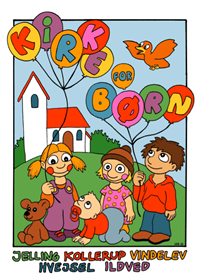 Planen for forløbet er følgende:Tirsdag d. 23. august kl. 17.00 opstartsgudstjeneste m. familien og fællesspisningTirsdag d. 30. august: Ildved Kirke Tirsdag d. 6. sep.: Vindelev KirkeTirsdag d. 13. sep.: Hvejsel kirkeTirsdag d. 20. sep.: Kollerup kirkeTirsdag d. 27. sep. Ildved kirkeTirsdag d. 4. okt. kl. 17.00 børneteater i Hvejsel kirke m. familie og efterfølgende fællesspisningVi håber, at mange har lyst til at være med - og beder jer om at melde tilbage til os hurtigst muligt, men senest d. 16. aug. Vi glæder os til at se jer!Med venlig hilsen:         Gitte Sandager Bjerre                     Birgitte Rosager Møldrup                                          Præst i Hvejsel og Ildved                præst i Kollerup og Vindelev                                         Hvejselvej 67, 7300 Jelling             Kollerupvej 9A, 7300 Jelling                                                         Tlf. 75873322 gsw@km.dk             Tlf.75871528 brm@km.dk                   